АДМИНИСТРАЦИЯСЕЛЬСКОГО ПОСЕЛЕНИЯ КРАСНЫЙ ЯРМУНИЦИПАЛЬНОГО РАЙОНА КРАСНОЯРСКИЙСАМАРСКОЙ ОБЛАСТИПОСТАНОВЛЕНИЕот 08 декабря 2017 года   № 475Об утверждении Плана мероприятий по противодействию коррупции Администрации сельского поселения Красный Яр муниципального района Красноярский Самарской областина 2018-2020 годыВ целях совершенствования и реализации системы мер по противодействию коррупции, руководствуясь Федеральным законом от 25 декабря 2008 года №273-ФЗ «О противодействии коррупции», Национальной стратегией противодействия коррупции, утвержденной Указом Президента Российской Федерации от 13 апреля 2010 года №460, Указом Президента Российской Федерации от 01 апреля 2016 года №147 «О Национальном плане противодействия коррупции на 2016 - 2017 годы», Законом Самарской области от 10.03.2009 № 23-ГД «О противодействии коррупции в Самарской области», Администрация сельского поселения Красный Яр муниципального района Красноярский Самарской области ПОСТАНОВЛЯЕТ:Утвердить План мероприятий по противодействию коррупции в Администрации сельского поселения Красный Яр муниципального района Красноярский Самарской области на 2018-2020 годы (Приложение №1).Контроль за выполнением настоящего Постановления оставляю за собой.Опубликовать настоящее постановление на официальном сайте администрации сельского поселения Красный Яр муниципального района Красноярский Самарской области сети «Интернет» http://www.kryarposelenie.ru.Настоящее постановление вступает в силу со дня его официального опубликования.Глава сельского поселения Красный Ярмуниципального района КрасноярскийСамарской области							          А.Г. БушовВедерников А.В.8(84657) 2-20-81ПЛАНмероприятий по противодействию коррупции в Администрации сельского поселения Красный Яр муниципального района Красноярский Самарской областина 2018-2020 г.г.ПРИЛОЖЕНИЕ № 1к ПостановлениюАдминистрации сельского поселения Красный Ярмуниципального района Красноярский Самарской областиот 08.12.2017 г № 475№Наименование мероприятияСрок исполненияИсполнителиОжидаемы результат1. Проведение антикоррупционной экспертизы проектов нормативных правовых актов и действующих нормативных правовых актов в администрации сельского поселения Красный Яр1. Проведение антикоррупционной экспертизы проектов нормативных правовых актов и действующих нормативных правовых актов в администрации сельского поселения Красный Яр1. Проведение антикоррупционной экспертизы проектов нормативных правовых актов и действующих нормативных правовых актов в администрации сельского поселения Красный Яр1. Проведение антикоррупционной экспертизы проектов нормативных правовых актов и действующих нормативных правовых актов в администрации сельского поселения Красный Яр1. Проведение антикоррупционной экспертизы проектов нормативных правовых актов и действующих нормативных правовых актов в администрации сельского поселения Красный Яр1. Проведение антикоррупционной экспертизы проектов нормативных правовых актов и действующих нормативных правовых актов в администрации сельского поселения Красный Яр1.1Разработка проектов 
муниципальных правовых 
актов по противодействию 
коррупции в сельском поселении Красный Яр, внесение изменений в муниципальные правовые акты по вопросам противодействия коррупциипостоянноЗаместитель ГлавыПринятие МПА и внесение изменений в действующие МПА в соответствии с действующем законодательством1.2Разработка и внесение актуальных изменений и дополнений в муниципальные нормативные правовые акты в соответствии с требованиями и нормами действующего федерального законодательства, в том числе в сфере противодействия коррупциипостоянноЗаместитель ГлавыАктуализация НПА и программа в соответствии с действующем законодательством1.3Включение в программы по противодействию коррупции разделов, содержащих комплекс дополнительных мер по минимизации "бытовой" коррупциипостоянномежведомственная комиссия по противодействию коррупцииАктуализация НПА и программа в соответствии с действующем законодательством1.4Проведение 
антикоррупционной 
экспертизы муниципальных 
правовых актов и их проектовпостоянномежведомственная комиссия по противодействию коррупцииВнесение изменений и предложений в проекты МПА1.5Разработка  и внесение изменений в административные регламенты оказания муниципальных услугпостоянномежведомственная комиссия по противодействию коррупцииВнесение изменений и дополнений в административные регламенты в соответствии с действующем законодательством1.6Совершенствование административных регламентов предоставления муниципальных услуг в соответствии с требованиями Федерального закона от 27.07.2010 N 210-ФЗ "Об организации предоставления государственных и муниципальных услуг", а также иных действующих нормативных правовых актов, в том числе в сфере противодействия коррупциипостоянномежведомственная комиссия по противодействию коррупцииСовершенствование механизмов предоставления муниципальных услуг1.7Проведение мониторинга качества предоставления муниципальных услугне реже 1 раза в кварталмежведомственная комиссия по противодействию коррупцииСовершенствование механизмов предоставления муниципальных услуг1.8Взаимодействие с муниципальным районом Красноярский в вопросах разработки и принятия муниципальных 
правовых актов по противодействию коррупциипостоянноГлавный специалистСовершенствование правовой базы принимаемых МПА в рамках антикоррупционной деятельности1.9Организация работы межведомственной комиссии по противодействию коррупции в сельском поселении Красный Ярпо планумежведомственная комиссия по противодействию коррупцииПроведение заседаний комиссии, рассмотрение антикоррупционных вопросов1.10Размещение в соответствии с действующим законодательством на официальном сайте администрации сельского поселения Красный Яр нормативных правовых актов и проектов нормативных правовых актов для возможности проведения независимой антикоррупционной экспертизы, а также антикоррупционной экспертизы нормативных правовых актов при мониторинге их правопримененияпостоянноинженер-программист(ведущий специалист)Освещение деятельности администрации в СМИ1.11Проведение ежегодного анонимного анкетирования муниципальных служащих по вопросам их отношения к мерам по противодействию коррупции, реализуемым в органах местного самоуправления с ежегодным обобщением и анализом результатов1 раз в годмежведомственная комиссия по противодействию коррупцииЕжегодное обобщение и анализ результатов1.12Мониторинг качества предоставления муниципальных услуг путем опросов конечных потребителей с ежегодным обобщением и анализом результатов1 раз в годмежведомственная комиссия по противодействию коррупцииЕжегодное обобщение и анализ результатовПовышение качества предоставления муниципальных услуг.1.13Антикоррупционный мониторинг соблюдения процедур (сроков) предоставления муниципальных услуг, предусмотренных административными регламентами, предоставляемых самостоятельно, либо в электронном виде, либо через многофункциональные центры, в том числе с использованием данных, получаемых на основе анализа жалоб и обращений конечных потребителей, с ежегодным обобщением и анализом результатов1 раз в годмежведомственная комиссия по противодействию коррупцииЕжегодное обобщение и анализ результатовПовышение качества предоставления муниципальных услуг.1.14Мониторинг размещаемых в печатных и электронных средствах массовой информации материалов антикоррупционной пропаганды, а также по профилактике, противодействию и борьбе с коррупциейежеквартальнопомощник ГлавыГлавный специалистЗаместитель ГлавыОсвещение деятельности администрации2. Повышение эффективности механизмов урегулирования конфликта интересов, соблюдения муниципальными служащими ограничений, запретов в связи с исполнением ими должностных обязанностей, а также ответственности за их нарушение, формирование негативного отношения у работников к проявлению коррупции2. Повышение эффективности механизмов урегулирования конфликта интересов, соблюдения муниципальными служащими ограничений, запретов в связи с исполнением ими должностных обязанностей, а также ответственности за их нарушение, формирование негативного отношения у работников к проявлению коррупции2. Повышение эффективности механизмов урегулирования конфликта интересов, соблюдения муниципальными служащими ограничений, запретов в связи с исполнением ими должностных обязанностей, а также ответственности за их нарушение, формирование негативного отношения у работников к проявлению коррупции2. Повышение эффективности механизмов урегулирования конфликта интересов, соблюдения муниципальными служащими ограничений, запретов в связи с исполнением ими должностных обязанностей, а также ответственности за их нарушение, формирование негативного отношения у работников к проявлению коррупции2. Повышение эффективности механизмов урегулирования конфликта интересов, соблюдения муниципальными служащими ограничений, запретов в связи с исполнением ими должностных обязанностей, а также ответственности за их нарушение, формирование негативного отношения у работников к проявлению коррупции2. Повышение эффективности механизмов урегулирования конфликта интересов, соблюдения муниципальными служащими ограничений, запретов в связи с исполнением ими должностных обязанностей, а также ответственности за их нарушение, формирование негативного отношения у работников к проявлению коррупции2.1Предъявление в установленном порядке квалификационных требований к гражданам, претендующим на замещение должностей муниципальной службыпо мере поступления на муниципальную службуГлава сельского поселения,Заместитель ГлавыСоблюдение требований к гражданам, претендующим на замещение должностей муниципальной службы2.2Организация и проведение 
проверок сведений, представленных в соответствии с Федеральным законом «О муниципальной службе в Российской Федерации» гражданами при поступлении на муниципальную службу, а 
также по соблюдению муниципальными служащими администрации сельского поселения Красный Ярсбор сведенийдо 30 апреляежегодноорганизация проверок в соответствии с Положением.Заместитель ГлавыСоблюдение требований предоставления сведений представленных в соответствии с Федеральным законом «О муниципальной службе в Российской Федерации»2.3Проведение внутреннегомониторинга полноты и достоверности сведений о доходах и расходах, об имуществе и обязательствах имущественного характера, представляемых муниципальными служащими администрации и членами их семей и инициирование проведения контроля за соответствием расходов муниципальных служащих их доходам в случае отсутствия сведений, подтверждающих приобретение имущества на законные доходыв теч. 1 месяца после предоставления сведенийЗаместитель Главывыявление фактов и коррупционных составляющих при предоставлении сведений о доходах и расходах, об имуществе и обязательствах имущественного характера, представляемых муниципальными служащими администрации и членами их семей2.4Проведение анализа соблюдения муниципальными служащими ограничений, запретов и требований, связанных с  муниципальной службой, в том числе касающихся получения подарков,  выполнения иной оплачиваемой работы, обязанности уведомлять об обращениях в целях склонения к совершению коррупционных правонарушенийпостоянноЗаместитель ГлавыВыявление фактов и коррупционных составляющих при прохождении муниципальной службы2.5Разработка в соответствии с требованиями и нормами действующего законодательства (модельного) нормативного правового акта о порядке получения муниципальными служащими подарков в связи с исполнением ими должностных обязанностей, их сдачи, оценки2017 гмежведомственная комиссия по противодействию коррупцииПриведении в соответствие с региональным и федеральным законодательством.2.6Обеспечение своевременного представления муниципальными служащими, определенных перечнем, сведений о доходах, имуществе и обязательствах имущественного характерадо 30 апреля, ежегодноЗаместитель ГлавыВыявление фактов и коррупционных составляющих при прохождении муниципальной службы2.7Внедрение в соответствии с требованиями действующего законодательства в деятельность кадровых служб, необходимых компьютерных программ и электронных баз данных (ЕГРЮЛ, ЕГРИП и др.), используемых в целях проверки достоверности и полноты предоставляемых муниципальными служащими, их супругами и несовершеннолетними детьми сведений о доходах (расходах), об имуществе и обязательствах имущественного характерадо 1.12.2016Заместитель ГлавыПроверка полноты и достоверности предоставляемых сведений.2.8Закрепление в локальном акте, устанавливающем порядок и виды поощрения и награждения муниципальным органом лица, способствующего раскрытию правонарушения или преступления коррупционной направленности (вручение благодарственного письма, внесение в книгу почета с выдачей соответствующего свидетельства)2017Главный специалистЗаместитель ГлавыПриведении в соответствие с региональным и федеральным законодательством.2.9Проведение внутреннего мониторинга полноты и достоверности сведений о доходах, об имуществе и обязательствах имущественного характера, представляемых муниципальными служащими администрациимай,ежегодноЗаместитель ГлавыВыявление фактов и коррупционных составляющих при прохождении муниципальной службы2.10Размещение сведений о доходах муниципальных служащих и членов их семей на официальном сайте администрациидо 14 маяежегодноЗаместитель Главы, ведущий специалистИнформирование населения2.11Анализ жалоб и обращений граждан о фактах коррупции и организация проверок указанных фактовпостоянно, по мере поступленияВедущий специалистВыявление фактов и коррупционных составляющих2.12Закрепление в локальном акте, устанавливающем порядок уведомления представителя нанимателя (работодателя) об обращении муниципальным служащим в целях склонения к совершению коррупционных правонарушений, механизмов защиты заявителей (в частности гарантий для представившего уведомление служащего о конфиденциальности полученного от него уведомления2017 гведущий специалистПриведении в соответствие с региональным и федеральным законодательством.2.13Осуществление контроля за выполнением муниципальными служащими, работниками муниципальных организаций и учреждений обязанности сообщения в случаях, установленных федеральными законами, нормативными правовыми актами Самарской области, получения ими подарка в связи с их должностным положением или в связи с исполнением ими служебных обязанностейпостоянноЗаместитель ГлавыПриведении в соответствие с региональным и федеральным законодательством.2.14Проведение проверок информации о наличии или возможности возникновения конфликта интересов у муниципального служащего, поступающей представителю нанимателя в установленном законодательством порядкедо 15 маяежегодноЗаместитель ГлавыВыявление фактов и коррупционных составляющих2.15Проведение в порядке, определенном представителем нанимателя (работодателя), проверок сведений о фактах обращения в целях склонения муниципального служащего к совершению коррупционных правонарушенийпо мере необходимостиЗаместитель ГлавыВыявление фактов и коррупционных составляющих2.16Осуществление контроля за расходами и направление материалов в органы прокуратуры при наличии оснований инициирования процедуры обращения в доход государства имущества, в отношении которого не представлено сведений, подтверждающих его приобретение на законные доходыпо мере необходимостиЗаместитель ГлавыВыявление фактов и коррупционных составляющих2.17Осуществление контроля за качественным и своевременным рассмотрением обращений и жалоб физических, юридических лиц и индивидуальных предпринимателей, содержащих сведения о нарушениях их прав и законных интересов, а также о фактах коррупции, превышения (неисполнения) должностных полномочий, нарушении ограничений и запретов, налагаемых на муниципальных служащихпо мере необходимостиведущий специалистВыявление фактов и коррупционных составляющих3. Интенсификация антикоррупционного просвещения, обучения, формирование нетерпимого отношения к коррупции в органах местного самоуправления муниципального района и подведомственных им муниципальных предприятиях и учреждениях и привлечение институтов гражданского общества к антикоррупционной деятельности3. Интенсификация антикоррупционного просвещения, обучения, формирование нетерпимого отношения к коррупции в органах местного самоуправления муниципального района и подведомственных им муниципальных предприятиях и учреждениях и привлечение институтов гражданского общества к антикоррупционной деятельности3. Интенсификация антикоррупционного просвещения, обучения, формирование нетерпимого отношения к коррупции в органах местного самоуправления муниципального района и подведомственных им муниципальных предприятиях и учреждениях и привлечение институтов гражданского общества к антикоррупционной деятельности3. Интенсификация антикоррупционного просвещения, обучения, формирование нетерпимого отношения к коррупции в органах местного самоуправления муниципального района и подведомственных им муниципальных предприятиях и учреждениях и привлечение институтов гражданского общества к антикоррупционной деятельности3. Интенсификация антикоррупционного просвещения, обучения, формирование нетерпимого отношения к коррупции в органах местного самоуправления муниципального района и подведомственных им муниципальных предприятиях и учреждениях и привлечение институтов гражданского общества к антикоррупционной деятельности3. Интенсификация антикоррупционного просвещения, обучения, формирование нетерпимого отношения к коррупции в органах местного самоуправления муниципального района и подведомственных им муниципальных предприятиях и учреждениях и привлечение институтов гражданского общества к антикоррупционной деятельности3.1Обучение муниципальных служащих по вопросам противодействия коррупциив теч. годаЗаместитель ГлавыИнформирование муниципальных служащих3.2Организация и проведение семинаров с муниципальными служащими поселения по вопросам противодействия коррупциив теч. годаЗаместитель ГлавыИнформирование и повышение квалификации муниципальных служащих по вопросам противодействия коррупции3.3Освещение антикоррупционной деятельности в средствах массовой информации и в информационно-телекоммуникационной сети Интернетв теч. годаЗаместитель ГлавыИнформирование населения сельского поселения Красный Яр о фактах коррупционных составляющих.3.4Принятие дополнительных мер по активизации деятельности комиссий по соблюдению требований к служебному поведению муниципальных служащих и урегулированию конфликта интересов, повышению эффективности принимаемых ими решений и объективности привлечения служащих к юридической ответственности в каждом случае несоблюдения запретов, ограничений и требований, установленных в целях противодействия коррупцииежегодноГлава сельского поселенияактивизации деятельности комиссии4. Мероприятия по совершенствованию деятельности  в сфере размещения муниципального заказа4. Мероприятия по совершенствованию деятельности  в сфере размещения муниципального заказа4. Мероприятия по совершенствованию деятельности  в сфере размещения муниципального заказа4. Мероприятия по совершенствованию деятельности  в сфере размещения муниципального заказа4. Мероприятия по совершенствованию деятельности  в сфере размещения муниципального заказа4. Мероприятия по совершенствованию деятельности  в сфере размещения муниципального заказа4.1Осуществление контроля за соблюдением требований Федерального закона №44-ФЗ «О контрактной системе в сфере закупок товаров, работ, услуг для обеспечения государственных и муниципальных нужд»постоянноМуниципальный служащий ответственный за контрактную систему в сфере закупокИсполнение Федерального закона №44-ФЗ «О контрактной системе в сфере закупок товаров, работ, услуг для обеспечения государственных и муниципальных нужд»4.2Проведение анализа эффективности бюджетных расходов при размещении заказов на поставки товаров, выполнение работ и оказание услуг для нужд сельского поселения.постоянноГлавный специалист-главный бухгалтерВыявление коррупционных составляющих расходования бюджетных средств4.3Проведение проверок на наличие аффилированности всех лиц, участвующих в осуществлении закупок товаров, работ, услуг для обеспечения муниципальных нужд по базам ЕГРЮЛ и ЕГРИПпостояннозаместитель Главы,Муниципальный служащий ответственный за контрактную систему в сфере закупокПресечение и выявление аффилированности лиц, участвующих в осуществлении закупок товаров, работ, услуг.4.4Осуществление мер по предупреждению незаконной передачи должностному лицу заказчика денежных средств, получаемых поставщиком (подрядчиком, исполнителем) в связи с исполнением муниципального контракта, за "предоставление" права заключения такого контрактапо мере поступления обращенийГлава поселения, заместитель ГлавыПресечение и выявление аффилированности лиц, участвующих в осуществлении закупок товаров, работ, услуг.4.5Обеспечение добросовестности, открытости, добросовестной конкуренции и объективности при осуществлении закупок товаров, работ, услуг для обеспечения государственных и муниципальных нуждпостоянноведущий специалистПресечение и выявление аффилированности лиц, участвующих в осуществлении закупок товаров, работ, услуг.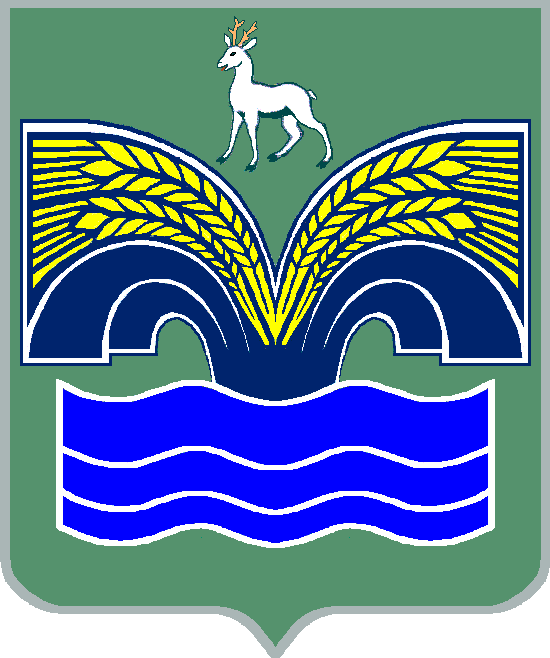 